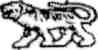 Муниципальный комитет Михайловского сельского поселенияРЕШЕНИЕ    «23» декабря 2016г.                     с.Михайловка	№ 65Об утверждении Положения о порядке сообщения лицами, замещающими муниципальные должности в Михайловском сельском поселении Михайловского муниципального района о возникновении личной заинтересованности при исполнении своих полномочий,  котораяприводит или может привести к  конфликту интересовВ соответствии с Федеральным законом от 25.12.2008 N273-ФЗ "О противодействии коррупции", Указом Президента Российской Федерации от 22.12.2015 № 650 «О порядке  сообщения лицами, замещающими отдельные государственные должности Российской Федерации, должности Федеральной государственной службы, и иными лицами о возникновении личной заинтересованности при исполнении должностных обязанностей, которая приводит или может привести к конфликту интересов, и о внесении изменений в некоторые акты Президента Российской Федерации», Уставом Михайловского сельского поселения,  представлением прокуратуры Михайловского района от 23.11.2016 № 7-22-2016, муниципальный комитет Михайловского сельского поселенияР Е Ш И Л :          1. Утвердить  Положение о порядке сообщения  лицами, замещающими муниципальные должности в Михайловском сельском поселении Михайловского муниципального района о возникновении  личной заинтересованности при исполнении своих полномочий,  которая приводит или может привести к конфликту интересов (прилагается)2. Настоящее решение вступает в силу со дня его принятия.Председатель  муниципального комитетаМихайловского сельского поселения                                                         В.Л.АбрамовПоложение
о порядке сообщения лицами, замещающими муниципальные должности в Михайловском сельском поселении Михайловского муниципального района о возникновении личной заинтересованности при исполнении своих полномочий, которая приводит или может привести к конфликту интересов 1. Настоящим Положением определяется порядок сообщения лицами, замещающими муниципальные должности в Михайловском сельском поселении Михайловского муниципального района  о возникновении личной заинтересованности при исполнении своих полномочий, которая приводит или может привести к конфликту интересов.2. Лица, замещающие муниципальные должности в Михайловском сельском поселении Михайловского муниципального района, обязаны в соответствии с законодательством Российской Федерации о противодействии коррупции,  сообщать о возникновении личной заинтересованности при исполнении своих полномочий, которая приводит или может привести к конфликту интересов, а также принимать меры по предотвращению или урегулированию конфликта интересов.3. Сообщение оформляется в письменной форме в виде уведомления о возникновении личной заинтересованности при исполнении своих  полномочий, которая приводит или может привести к конфликту интересов (далее - уведомление) по форме,  согласно приложению № 1.4. Уведомление подается в комиссию по контролю за достоверностью сведений о доходах, расходах, об имуществе и обязательствах имущественного характера, представляемых лицами, замещающими муниципальные должности через специалиста администрации Михайловского сельского поселения, ответственного за кадровую работу не позднее рабочего дня, следующего за днём, когда указанному лицу стало об этом известно.На уведомлении указывается дата и регистрационный номер, фамилия, инициалы, должность и подпись секретаря комиссии.5. Уведомление подлежит обязательной регистрации в журнале регистраций уведомлений, оформленном согласно приложению №2 к настоящему Положению, в день его поступления, который ведет специалист администрации Михайловского сельского поселения, ответственный  за кадровую работу.                                                Листы журнала регистрации уведомлений должны быть пронумерованы, прошнурованы и скреплены печатью муниципального комитета Михайловского сельского поселения и заверены подписью главы Михайловского сельского поселения. Журнал регистрации уведомлений подлежит хранению в условиях, исключающих доступ к нему посторонних лиц. Лицу, замещающему муниципальную должность в Михайловском сельском поселении Михайловского муниципального района, подавшему уведомление, выдается копия с отметкой о его регистрации на руки под роспись (проставляется на уведомлении) либо направляется посредством почтовой связи с уведомлением о вручении.6. Зарегистрированное уведомление в день его регистрации направляется председателю комиссии не позднее двух рабочих дней со дня его регистрации, а его копия – для сведения председателю  муниципального комитета Михайловского сельского поселения.7. Рассмотрение уведомления и принятие по нему решения осуществляется в соответствии с п.3 Положения о порядке предоставления лицами, замещающими муниципальные должности Михайловского сельского поселения, сведений о доходах, расходах, об имуществе и обязательствах имущественного характера, их размещения на официальном сайте органа местного самоуправления, проведения проверки достоверности и полноты представленных ими сведений о доходах, об имуществе и обязательствах имущественного характера, соблюдения установленных ограничений, запретов и (или) требований о предотвращении и урегулировании конфликта интересов утвержденным приложением №1 к решению муниципального комитета Михайловского сельского поселения от 27 октября 2016 г. №54.Приложение № 1к Положению о порядке сообщения лицами, замещающими муниципальные должности в Михайловском сельском поселении Михайловского муниципального района  о возникновении личной заинтересованности при исполнении своих полномочий, которая приводит или может привести к конфликту интересов________________________________        (отметка об ознакомлении)                                                                                       Председателю комиссии                                                                                         от________________________________                                                                                                 (Ф.И.О. депутата)УВЕДОМЛЕНИЕо возникновении личной заинтересованности при исполнении своих полномочий,              которая приводит или может привести к конфликту интересов    Сообщаю о возникновении у меня личной заинтересованности при исполнении моих полномочий,  которая приводит или может привести к конфликту интересов.    Обстоятельства,     являющиеся    основанием    возникновения    личной заинтересованности: ______________________________________________________________________________________________________________________________________________    Полномочия,  на  исполнение  которых  влияет  или  может повлиять личная заинтересованность: ____________________________________________________________________________________________________________________________________________    Предлагаемые   меры  по  предотвращению  или  урегулированию  конфликта интересов: ______________________________________________________________________________________________________________________________________________    Намереваюсь   (не   намереваюсь)   лично  присутствовать  на  заседании комиссии по контролю за достоверностью сведений о доходах, расходах, об имуществе и обязательствах имущественного характера, представляемых лицами, замещающими муниципальные должности при рассмотрении настоящего уведомления (нужное подчеркнуть)."__" ___________ 20__ г  ______________________         ________________________                                                     (подпись лица)                                                   (расшифровка подписи                направляющего уведомление)Приложение № 2к Положению о порядке сообщения лицами, замещающими муниципальные должности в Михайловском сельском поселении Михайловского муниципального района  о возникновении личной заинтересованности при исполнении своих полномочий, которая приводит или может привести к конфликту интересовЖурнал регистрацииуведомлений о возникновении личной заинтересованности при осуществлении полномочий лица, замещающего муниципальную должность, которая приводит или может привести к конфликту интересовНачат «___» _____________ 20__ годаОкончен «___» ___________ 20__ годаНа _____ листах	                       Утверждено 	решением муниципального комитета         Михайловского сельского поселения           от «23» декабря 2016 г. № 65 №п/пДата поступления и регистрационный номерФ.И.О. лица, замещающего муниципальную должность, направившего уведомление, его подписьФ.И.О. и должность лица, принявшего уведомление, его подпись1234